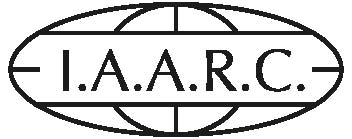 IAARC Membership Joining FormThe IAARC Board of Directors (BOD) approved a revised membership subscription scheme that reflects an organization’s and individual’s ability to pay and also the wealth of an applicant member’s host country. In the IAARC fee system five fee levels are defined. The actual amounts for each fee level are established by the IAARC Executive Committee and confirmed by IAARC’s BOD.1. Please provide all of the following information to become a valid IAARC member: Mrs.	     Mr.First name:				     Last name:				     Name of your organization:		     Address (street, city, zip code):		     Country:				     E-mail:					     Phone number:				     Choice of category (A, B, C, D, or E)	     Note: Sponsoring Membership will be automatically renewed each calendar year, unless cancelled in writing 3 months before the year end. A contact person (with voting right in the annual BOD assembly) will be named in the membership list for Categories A, B and C.* Fee reduction: A fee of 100 Euros is offered for Members in countries with a GNIPC less than USD 8000, as defined by the World Bank (See https://databank.worldbank.org/data/download/GNIPC.pdf).2. Please send this form via mail or e-mail to:General Secretary IAARC, Dr. Rauno HeikkiläUniversity of Oulu, Faculty of Technology, P.O. Box 4200, FI-90014 Oulu, FinlandE-Mail: rauno.heikkila@oulu.fi 3. Once we have received your application form, we will provide you with an official invoice and      detailed payment instructions. Please note we only accept international wire transfers to:IAARC holder’s data:				Bank account information:Account holder:	University of Oulu	Account name:		University of OuluAddress:	Pentti Kaiteran katu 1	IBAN Account No.:	FI0350000120378046Town & postcode:	Oulun yliopisto, 90014	BIC/SWIFT Code:	OKOYFIHHCountry:	Finland			Currency:		EURO (only)Bank name: 		OP Yritsyspankki OyjBank street & number: 	Gebhardinaukio 1Town& postcode:	Helsinki, 00013 OPCountry:		FinlandCategoryFee in EUROA: Large Corporation and Institution*1000B: Small and Medium Corporation*500C: University and R&D Institution100D: Personal membership as IAARC BOD50E: Personal membershipFree